L’elezione del Doge veneziano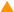 